CV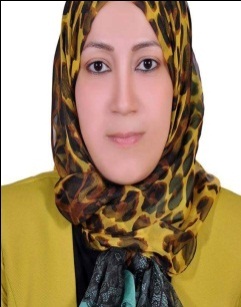 الاسم: مروة محمد محمد محمد شحاتةالجنسية: مصريةالديانة: مسلمةتاريخ الميلاد: 8/8/1985العنوان: مدينة القرين-  محافظة الشرقيةتليفون: 01280494085الايميل: marwa3mohammed@gmail.comالمؤهل الدراسى: ليسانس أداب وتربية قسم اللغة الفرنسية (تقدير جيد جدا)- كلية التربية – جامعة الزقازيق- 2006     دراسات عليا: دبلومة مهنية مناهج وطرق تدريس اللغة الفرنسية (تقدير امتياز)- كلية التربية – جامعة الزقازيق- 2007دبلومة خاصة مناهج وطرق تدريس اللغة الفرنسية (تقدير جيد جدا)- كلية التربية – جامعة الزقازيق-2008حاصلة على درجة الماجستير فى المناهج وطرق تدريس اللغة الفرنسية (تقدير امتياز)- كلية التربية- جامعة الزقازيق- 2013حاصلة على درجة الدكتوراه قسم المناهج وطرق تدريس اللغة الفر نسية(تقدير امتياز)- كلية التربية- جامعة مدينة السادات- 2019الدورات التدريبية:البرنامج التدريبى للمعلمين الجدد فى العلوم والرياضيات STEM .البرنامج التدريبى (SPSS) لتنمية قدرات أعضاء هيئة التدريس- كلية التربية- جامعة الزقازيق.البرنامج التدريبى "برنامج النشر الدولى للبحوث العلمية وأخلاقيات البحث العلمى"- كلية التربية – جامعة مدينة السادات.شهادات أخرى:شهادة (TOEFL) شهادة (DELF)شهادة (ICDL)شهادة مدرب تربوى عام بالاكاديمية المهنية للمعلمين.المشاركة العلمية:المشاركة فى بعض الابحاث العلمية بالمركز القومى للبحوث التربوية والتنمية.الخبرات السابقة:معلمة لغة فرنسية لمدة خمس سنوات - إدارة القرين التعليمية - بوزارة التربية والتعليم.العمل الحالى: باحث بشعبة بحوث تطوير المناهج بالمركز القومى للبحوث التربوية والتنمية – قسم التجريب الميدانى.